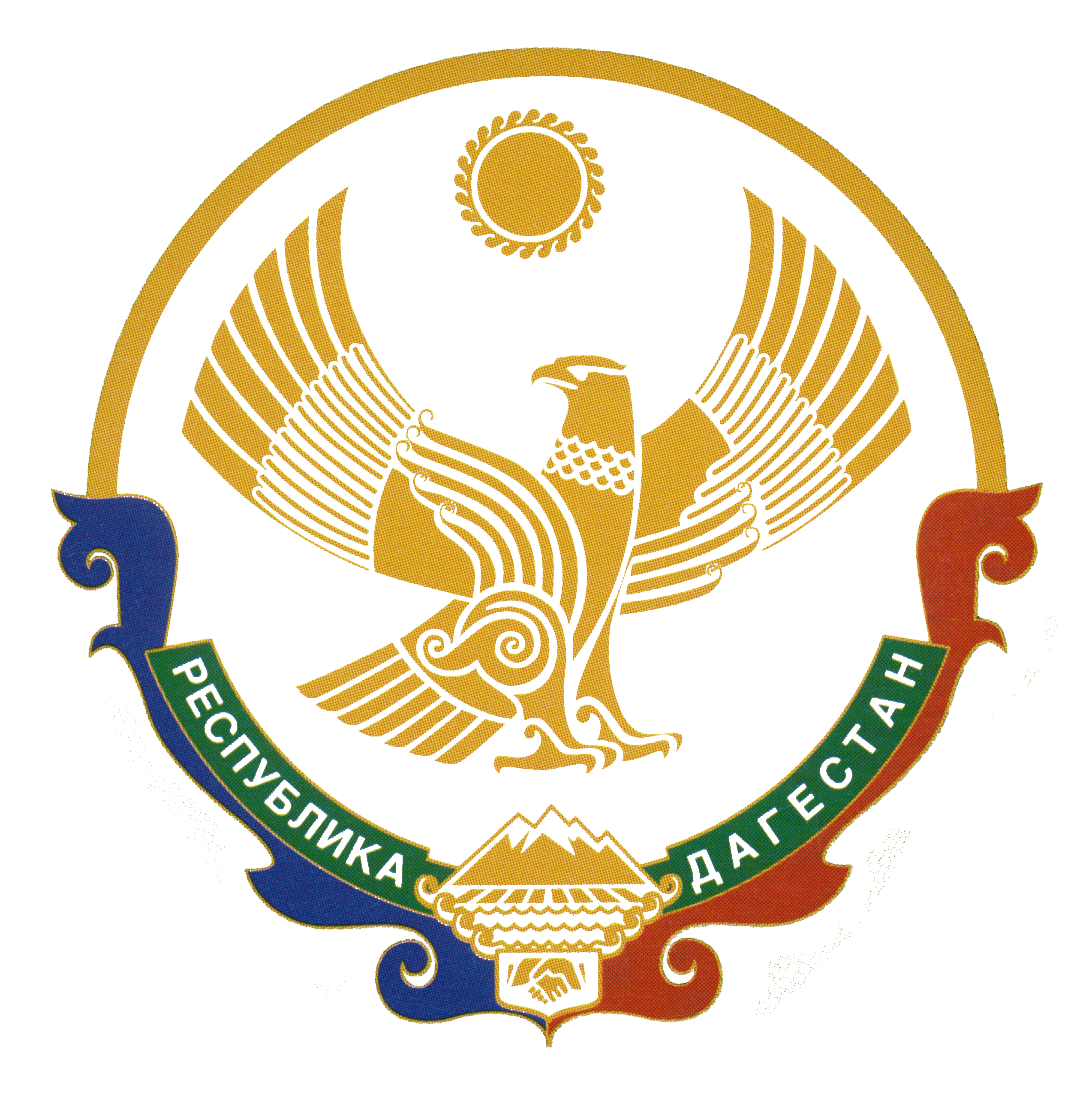 РЕСПУБЛИКА ДАГЕСТАНМУНИЦИПАЛЬНОГО РАЙОНА «ЦУНТИНСКИЙ РАЙОН»СОБРАНИЕ ДЕПУТАТОВ МУНИЦИПАЛЬНОГО РАЙОНА368412,  с. Цунта,                                                                                                                                                            тел. 55-06-11: РЕШЕНИЕ № 9/6               Собрания депутатов МР «Цунтинский район» шестого созыва от 09.06.2016г. «О принятии проекта Решения Собрании депутатов «О внесении изменений и дополнений в Устав МР «Цунтинский район»,  проведении по нему публичных слушаний и установлении порядка учета предложений граждан по проекту Решения и порядка  участия граждан в его обсуждении».                В соответствии с Федеральными законами от 29.05.2015г. № 187-ФЗ, от 29.05.2015г. № 204-ФЗ, от 05.10.2015г. № 288-ФЗ, от 03.11.2015г. № 303-ФЗ, от 28.11.2015г. № 357-ФЗ, от 30.12.2015г. № 446-ФЗ, от 30.12.2015г. № 447-ФЗ, от 15.02.2016г. № 17-ФЗ, от 06.10.2003г. № 131-ФЗ, Собрание депутатов МР «Цунтинский район» р е ш а е т :Принять проект Решения Собрания депутатов муниципального района «Цунтинский район» «О внесении изменений и дополнений в Устав муниципального района «Цунтинский район» (приложение № 1).Опубликовать текст проекта Решения Собрания депутатов муниципального района «Цунтинский район»  «О внесении изменений и дополнений в Устав муниципального района «Цунтинский район» в районной газете «Дидойские вести» до 20.06.2016г.С целью организации работы по учету предложений граждан по проекту Решения Собрания депутатов муниципального района создать рабочую группу Собрания депутатов муниципального района численностью 4 депутатов в составе, согласно приложению № 3.Установить, что предложения граждан по проекту Решения Собрания депутатов муниципального района «Цунтинский район»  «О внесении изменений и дополнений в Устав муниципального района «Цунтинский район» принимаются в письменном виде  комиссией Собрания депутатов муниципального района с 20.06.2016г.   до 30.06.2016 г. по адресу:    с. Цунта, Цунтинский район, здание администрации муниципального района, кабинет председателя  Собрания депутатов  с 9.00 до 16.00 часов в рабочие дни.Для обсуждения проекта Решения Собрания депутатов с участием жителей руководителю комиссии, указанной в пункте 3 настоящего решения, организовать проведение публичных слушаний 04.07.2016 г. в 11.00 в  зале совещаний здания администрации муниципального района  по адресу с. Цунта, Цунтинского района. Утвердить порядок проведения публичных слушаний по проекту Решения Собрания депутатов муниципального района «Цунтинский район»  «О внесении изменений и дополнений в Устав муниципального района «Цунтинский район» согласно приложению № 2.  Протокол публичных  слушаний подлежит опубликованию  в срок до  11.07.2016 г. в районной газете «Дидойские вести» или на официальном сайте (www.cunta.ru) МР «Цунтинский район».8. Провести заседание Собрания депутатов муниципального района 21.07.2016г. по вопросам:1) учета предложений граждан по проекту Решения;2) принятия  Решения   муниципального   района   «Цунтинский   район» «О внесении изменений и дополнений в Устав муниципального района «Цунтинский район»  с   учетом   мнения населения.9.   Настоящее    решение    подлежит   одновременному   опубликованию   с   проектом    Решения Собрания депутатов муниципального   района   «Цунтинский   район» О внесении изменений и дополнений в Устав муниципального района «Цунтинский район»  и   вступает   в   силу   со  дня   его   официального опубликования.	       Председатель Собрания депутатов                                             Гамзатов А.Х.Приложение № 1к Решению Собрания депутатовМР «Цунтинский район»от 09.06.2016 г. № 9/6Проект Решения Собрания депутатов МР «Цунтинский район» от 09.06.2016 г. «О внесении изменений и дополнений в Устав МР «Цунтинский район». С целью приведения Устава муниципального района «Цунтинский район» в соответствии с изменениями и дополнениями, внесенными Федеральными законами от 22.10.2014 г. № 315- ФЗ, от 29.12.2014 г. № 458-ФЗ, 08.03.2015 г. № 23- ФЗ, от 29.06.2015 г. № 187 – ФЗ, от 29.06.2015 г. № 204 – ФЗ, от 03.11.2015 г. № 303- ФЗ, от 13.07.2015 г. № 224 – ФЗ, от 15.02.2016 г. № 17 – ФЗ в Федеральный закон от 06.10.2003 г. № 131- ФЗ «Об общих принципах организации местного самоуправления в Российской Федерации», Собрание депутатов муниципального района «Цунтинский район»Решило:Внести в Устав муниципального района «Цунтинский район» следующие изменения и дополнения: Часть 2 статьи 3 дополнить предложением следующего содержания:Статья 3 Преобразования муниципального района«вопросы о преобразовании муниципального района, за исключением случаев, если в соответствии со статьей 13 Федерального закона от 06.10.2003 № 131- ФЗ для преобразования района  муниципального района требуется получение согласия населения муниципального района, выраженного путем голосования либо на сходах граждан.»;2. Статью 9 изложить в следующей редакции:Статья 9 Вопросы местного значения муниципального района1. К вопросам местного значения муниципального района относятся:1) составление и рассмотрение проекта бюджета муниципального района, утверждение и исполнение бюджета муниципального района, осуществление контроля за его исполнением, составление и утверждение отчета об исполнении бюджета муниципального района;2) установление, изменение и отмена местных налогов и сборов муниципального района;3) владение, пользование и распоряжение имуществом, находящимся в муниципальной собственности муниципального района;4) организация в границах муниципального района электро- и газоснабжения поселений в пределах полномочий, установленных законодательством Российской Федерации;5) дорожная деятельность в отношении автомобильных дорог местного значения вне границ населенных пунктов в границах муниципального района, осуществление муниципального контроля за сохранностью автомобильных дорог местного значения вне границ населенных пунктов в границах муниципального района, и обеспечение безопасности дорожного движения на них, а также осуществление иных полномочий в области использования автомобильных дорог и осуществления дорожной деятельности в соответствии с законодательством Российской Федерации;6) создание условий для предоставления транспортных услуг населению и организация транспортного обслуживания населения между поселениями в границах муниципального района;7) участие в профилактике терроризма и экстремизма, а также в минимизации и (или) ликвидации последствий проявлений терроризма и экстремизма на территории муниципального района;8) разработка и осуществление мер, направленных на укрепление межнационального и межконфессионального согласия, поддержку и развитие языков и культуры народов Российской Федерации, проживающих на территории муниципального района, реализацию прав национальных меньшинств, обеспечение социальной и культурной адаптации мигрантов, профилактику межнациональных (межэтнических) конфликтов;9) участие в предупреждении и ликвидации последствий чрезвычайных ситуаций на территории муниципального района;10) организация охраны общественного порядка на территории муниципального района муниципальной милицией;11) предоставление помещения для работы на обслуживаемом административном участке муниципального района сотруднику, замещающему должность участкового уполномоченного полиции;12) до 1 января 2017 года предоставление сотруднику, замещающему должность участкового уполномоченного полиции, и членам его семьи жилого помещения на период выполнения сотрудником обязанностей по указанной должности;13) организация мероприятий межпоселенческого характера по охране окружающей среды;14) организация предоставления общедоступного и бесплатного дошкольного, начального общего, основного общего, среднего общего района по основным общеобразовательным программам в муниципальных образовательных организациях (за исключением полномочий по финансовому обеспечению реализации основных общеобразовательных программ в соответствии с федеральными государственными образовательными стандартами), организация предоставления дополнительного района детей в муниципальных образовательных организациях (за исключением дополнительного района детей, финансовое обеспечение которого осуществляется органами государственной власти субъекта Российской Федерации), создание условий для осуществления присмотра и ухода за детьми, содержания детей в муниципальных образовательных организациях, а также организация отдыха детей в каникулярное время;15) создание условий для оказания медицинской помощи населению на территории муниципального района (за исключением территорий поселений, включенных в утвержденный Правительством Российской Федерации перечень территорий, население которых обеспечивается медицинской помощью в медицинских организациях, подведомственных федеральному органу исполнительной власти, осуществляющему функции по медико-санитарному обеспечению населения отдельных территорий) в соответствии с территориальной программой государственных гарантий бесплатного оказания гражданам медицинской помощи;16) участие в организации деятельности по сбору (в том числе раздельному сбору), транспортированию, обработке, утилизации, обезвреживанию, захоронению твердых коммунальных отходов на территориях соответствующих муниципальных районов;17) утверждение схем территориального планирования муниципального района, утверждение подготовленной на основе схемы территориального планирования муниципального района документации по планировке территории, ведение информационной системы обеспечения градостроительной деятельности, осуществляемой на территории муниципального района, резервирование и изъятие земельных участков в границах муниципального района для муниципальных нужд;18) утверждение схемы размещения рекламных конструкций, выдача разрешений на установку и эксплуатацию рекламных конструкций на территории муниципального района, аннулирование таких разрешений, выдача предписаний о демонтаже самовольно установленных рекламных конструкций на территории муниципального района, осуществляемые в соответствии с Федеральным законом от 13 марта 2006 года N 38-ФЗ "О рекламе" (далее - Федеральный закон "О рекламе");19) формирование и содержание муниципального архива, включая хранение архивных фондов поселений;20) содержание на территории муниципального района межпоселенческих мест захоронения, организация ритуальных услуг;21) создание условий для обеспечения поселений, входящих в состав муниципального района, услугами связи, общественного питания, торговли и бытового обслуживания;22) организация библиотечного обслуживания населения межпоселенческими библиотеками, комплектование и обеспечение сохранности их библиотечных фондов;23) создание условий для обеспечения поселений, входящих в состав муниципального района, услугами по организации досуга и услугами организаций культуры;24) создание условий для развития местного традиционного народного художественного творчества в поселениях, входящих в состав муниципального района;25) сохранение, использование и популяризация объектов культурного наследия (памятников истории и культуры), находящихся в собственности муниципального района, охрана объектов культурного наследия (памятников истории и культуры) местного (муниципального) значения, расположенных на территории муниципального района;26) выравнивание уровня бюджетной обеспеченности поселений, входящих в состав муниципального района, за счет средств бюджета муниципального района;27) организация и осуществление мероприятий по территориальной обороне и гражданской обороне, защите населения и территории муниципального района от чрезвычайных ситуаций природного и техногенного характера;28) создание, развитие и обеспечение охраны лечебно-оздоровительных местностей и курортов местного значения на территории муниципального района, а также осуществление муниципального контроля в области использования и охраны особо охраняемых природных территорий местного значения;29) организация и осуществление мероприятий по мобилизационной подготовке муниципальных предприятий и учреждений, находящихся на территории муниципального района;30) осуществление мероприятий по обеспечению безопасности людей на водных объектах, охране их жизни и здоровья;31) создание условий для развития сельскохозяйственного производства в поселениях, расширения рынка сельскохозяйственной продукции, сырья и продовольствия, содействие развитию малого и среднего предпринимательства, оказание поддержки социально ориентированным некоммерческим организациям, благотворительной деятельности и добровольчеству;32) обеспечение условий для развития на территории муниципального района физической культуры, школьного спорта и массового спорта, организация проведения официальных физкультурно-оздоровительных и спортивных мероприятий муниципального района;33) организация и осуществление мероприятий межпоселенческого характера по работе с детьми и молодежью;34) осуществление в пределах, установленных водным законодательством Российской Федерации, полномочий собственника водных объектов, установление правил использования водных объектов общего пользования для личных и бытовых нужд, включая обеспечение свободного доступа граждан к водным объектам общего пользования и их береговым полосам;35) осуществление муниципального лесного контроля;36) обеспечение выполнения работ, необходимых для создания искусственных земельных участков для нужд муниципального района, проведение открытого аукциона на право заключить договор о создании искусственного земельного участка в соответствии с федеральным законом;37) осуществление мер по противодействию коррупции в границах муниципального района;38) присвоение адресов объектам адресации, изменение, аннулирование адресов, присвоение наименований элементам улично-дорожной сети (за исключением автомобильных дорог федерального значения, автомобильных дорог регионального или межмуниципального значения), наименований элементам планировочной структуры в границах межселенной территории муниципального района, изменение, аннулирование таких наименований, размещение информации в государственном адресном реестре;39) осуществление муниципального земельного контроля на межселенной территории муниципального района;40) организация в соответствии с Федеральным законом от 24 июля 2007 года N 221-ФЗ "О государственном кадастре недвижимости" выполнения комплексных кадастровых работ и утверждение карты-плана территории.2. Органы местного самоуправления муниципального района обладают всеми правами и полномочиями органов местного самоуправления поселения на межселенных территориях, в том числе полномочиями органов местного самоуправления поселения по установлению, изменению и отмене местных налогов и сборов в соответствии с законодательством Российской Федерации о налогах и сборах.4. Органы местного самоуправления отдельных поселений, входящих в состав муниципального района, вправе заключать соглашения с органами местного самоуправления муниципального района о передаче им осуществления части своих полномочий по решению вопросов местного значения за счет межбюджетных трансфертов, предоставляемых из бюджетов этих поселений в бюджет муниципального района в соответствии с Бюджетным кодексом Российской Федерации.Органы местного самоуправления муниципального района вправе заключать соглашения с органами местного самоуправления отдельных поселений, входящих в состав муниципального района, о передаче им осуществления части своих полномочий по решению вопросов местного значения за счет межбюджетных трансфертов, предоставляемых из бюджета муниципального района в бюджеты соответствующих поселений в соответствии с Бюджетным кодексом Российской Федерации.Указанные соглашения должны заключаться на определенный срок, содержать положения, устанавливающие основания и порядок прекращения их действия, в том числе досрочного, порядок определения ежегодного объема указанных в настоящей части межбюджетных трансфертов, необходимых для осуществления передаваемых полномочий, а также предусматривать финансовые санкции за неисполнение соглашений. Порядок заключения соглашений определяется уставом муниципального района и (или) нормативными правовыми актами представительного органа муниципального района.Для осуществления переданных в соответствии с указанными соглашениями полномочий органы местного самоуправления имеют право дополнительно использовать собственные материальные ресурсы и финансовые средства в случаях и порядке, предусмотренных решением представительного органа муниципального района.Статью 11 изложить в следующей редакции:Статья 11. Права органов местного самоуправления муниципального района на решение вопросов, не отнесенных к вопросам местного значения муниципальных районов1. Органы местного самоуправления муниципального района имеют право на:1) создание музеев муниципального района;2) участие в осуществлении деятельности по опеке и попечительству;3) создание условий для осуществления деятельности, связанной с реализацией прав местных национально-культурных автономий на территории муниципального района;4) оказание содействия национально-культурному развитию народов Российской Федерации и реализации мероприятий в сфере межнациональных отношений на территории муниципального района;5) осуществление функций учредителя муниципальных образовательных организаций высшего района, находящихся в их ведении по состоянию на 31 декабря 2008 года;6) создание условий для развития туризма;7) оказание поддержки общественным наблюдательным комиссиям, осуществляющим общественный контроль за обеспечением прав человека и содействие лицам, находящимся в местах принудительного содержания;8) оказание поддержки общественным объединениям инвалидов, а также созданным общероссийскими общественными объединениями инвалидов организациям в соответствии с Федеральным законом от 24 ноября 1995 года N 181-ФЗ "О социальной защите инвалидов в Российской Федерации";9) осуществление мероприятий, предусмотренных Федеральным законом "О донорстве крови и ее компонентов";10) совершение нотариальных действий, предусмотренных законодательством, в случае отсутствия в расположенном на межселенной территории населенном пункте нотариуса;11) создание условий для организации проведения независимой оценки качества оказания услуг организациями в порядке и на условиях, которые установлены федеральными законами.2. Органы местного самоуправления муниципального района вправе решать вопросы, указанные в части 1 настоящей статьи, участвовать в осуществлении иных государственных полномочий если это участие предусмотрено федеральными законами, а также решать иные вопросы, не отнесенные к компетенции органов местного самоуправления других муниципальных образований, органов государственной власти и не исключенные из их компетенции федеральными законами и законами субъектов Российской Федерации, за счет доходов местных бюджетов, за исключением межбюджетных трансфертов, предоставленных из бюджетов бюджетной системы Российской Федерации, и поступлений налоговых доходов по дополнительным нормативам отчислений.Статью 24 изложить в следующей редакции: Статья 24 Представительный орган муниципального образованияПредставительный орган муниципального образования является - Собрание депутатов муниципального района «Цунтинский район» (далее – Собрания депутатов).Собрания депутатов муниципального района состоит из глав поселений, избранных на муниципальных выборах либо представительным органом муниципального района из своего состава, и из депутатов представительных органов поселений, избираемых представительными органами поселений из своего состава в соответствии со следующей нормой представительства:«сельсовет «Кидеринский»  3 депутата;«сельсовет «Кимятлинский» 3 депутат;«сельсовет «Терутлинский» 3 депутат;«сельсовет «Тляцудинский» 2 депутат; «сельсовет «Хибятлинский» 3 депутат;«сельсовет «Шаитлинский» 3 депутат;«сельсовет «Шапихский» 3 депутат;«сельсовет «Шауринский» 3 депутата.Общая численность депутатов Собрания депутатов муниципального района составляет 23 человек.Срок полномочий Собрание депутатов муниципального района составляет 5 лет»;Статья 26 изложить в следующей редакции:Статью 26. В исключительной компетенции представительного органа муниципального района находятся:В исключительной компетенции представительного органа муниципального района находятся:1) принятие устава муниципального района и внесение в него изменений и дополнений;2) утверждение местного бюджета и отчета о его исполнении;3) установление, изменение и отмена местных налогов и сборов в соответствии с законодательством Российской Федерации о налогах и сборах;4) принятие планов и программ развития муниципального района, утверждение отчетов об их исполнении;5) определение порядка управления и распоряжения имуществом, находящимся в муниципальной собственности;6) определение порядка принятия решений о создании, реорганизации и ликвидации муниципальных предприятий, а также об установлении тарифов на услуги муниципальных предприятий и учреждений, выполнение работ, за исключением случаев, предусмотренных федеральными законами;7) определение порядка участия муниципального района в организациях межмуниципального сотрудничества;8) определение порядка материально-технического и организационного обеспечения деятельности органов местного самоуправления;9) контроль за исполнением органами местного самоуправления и должностными лицами местного самоуправления полномочий по решению вопросов местного значения;10) принятие решения об удалении главы муниципального района в отставку.11) формирования избирательной комиссии муниципального района в соответствии с законодательством Республики Дагестан.Представительный орган муниципального района обладает иными полномочия предусмотренными федеральными законами, законами Республики Дагестан.Статью 29 изложить в следующей редакции: Статья 29 Статус депутата, члена выборного органа местного самоуправления, выборного должностного лица местного самоуправления1. Депутату, члену выборного органа местного самоуправления, выборному должностному лицу местного самоуправления обеспечиваются условия для беспрепятственного осуществления своих полномочий.2. Срок полномочий депутата, члена выборного органа местного самоуправления, выборного должностного лица местного самоуправления устанавливается уставом муниципального района в соответствии с законом субъекта Российской Федерации и не может быть менее двух и более пяти лет.3. Полномочия депутата, члена выборного органа местного самоуправления начинаются со дня его избрания и прекращаются со дня начала работы выборного органа местного самоуправления нового созыва.Полномочия выборного должностного лица местного самоуправления начинаются со дня его вступления в должность и прекращаются в день вступления в должность вновь избранного должностного лица местного самоуправления.4. Решение об изменении срока полномочий, а также решение об изменении перечня полномочий и (или) порядка избрания выборного должностного лица местного самоуправления применяется только к выборным должностным лицам местного самоуправления, избранным после вступления в силу соответствующего решения.5. Выборные должностные лица местного самоуправления могут осуществлять свои полномочия на постоянной основе в соответствии с настоящим Федеральным законом и уставом муниципального района.Депутаты представительного органа муниципального района осуществляют свои полномочия, как правило, на непостоянной основе.На постоянной основе могут работать не более 10 процентов депутатов от установленной численности представительного органа муниципального района, а если численность представительного органа муниципального района составляет менее 10 человек, - 1 депутат.6. Гарантии осуществления полномочий депутата, члена выборного органа местного самоуправления, выборного должностного лица местного самоуправления устанавливаются уставами муниципальных образований в соответствии с федеральными законами и законами субъектов Российской Федерации.7. Выборные должностные лица местного самоуправления не могут быть депутатами Государственной Думы Федерального Собрания Российской Федерации, членами Совета Федерации Федерального Собрания Российской Федерации, депутатами законодательных (представительных) органов государственной власти субъектов Российской Федерации, занимать иные государственные должности Российской Федерации, государственные должности субъектов Российской Федерации, а также должности государственной гражданской службы и должности муниципальной службы. Выборное должностное лицо местного самоуправления не может одновременно исполнять полномочия депутата представительного органа муниципального района, за исключением случаев, установленных настоящим Федеральным законом.Депутат представительного органа муниципального района, выборное должностное лицо местного самоуправления не могут одновременно исполнять полномочия депутата представительного органа иного муниципального района или выборного должностного лица местного самоуправления иного муниципального района, за исключением случаев, установленных настоящим Федеральным законом.8. Осуществляющие свои полномочия на постоянной основе депутат, член выборного органа местного самоуправления, выборное должностное лицо местного самоуправления не вправе:1) заниматься предпринимательской деятельностью лично или через доверенных лиц, а также участвовать в управлении хозяйствующим субъектом (за исключением жилищного, жилищно-строительного, гаражного кооперативов, садоводческого, огороднического, дачного потребительских кооперативов, товарищества собственников недвижимости и профсоюза, зарегистрированного в установленном порядке, совета муниципальных образований субъекта Российской Федерации, иных объединений муниципальных образований), если иное не предусмотрено федеральными законами или если в порядке, установленном муниципальным правовым актом в соответствии с федеральными законами и законами субъекта Российской Федерации, ему не поручено участвовать в управлении этой организацией;2) заниматься иной оплачиваемой деятельностью, за исключением преподавательской, научной и иной творческой деятельности. При этом преподавательская, научная и иная творческая деятельность не может финансироваться исключительно за счет средств иностранных государств, международных и иностранных организаций, иностранных граждан и лиц без гражданства, если иное не предусмотрено международным договором Российской Федерации или законодательством Российской Федерации;3) входить в состав органов управления, попечительских или наблюдательных советов, иных органов иностранных некоммерческих неправительственных организаций и действующих на территории Российской Федерации их структурных подразделений, если иное не предусмотрено международным договором Российской Федерации или законодательством Российской Федерации.8. Депутат, член выборного органа местного самоуправления, выборное должностное лицо местного самоуправления, иное лицо, замещающее муниципальную должность, должны соблюдать ограничения, запреты, исполнять обязанности, которые установлены Федеральным законом от 25 декабря 2008 года N 273-ФЗ "О противодействии коррупции" и другими федеральными законами. Полномочия депутата, члена выборного органа местного самоуправления, выборного должностного лица местного самоуправления, иного лица, замещающего муниципальную должность, прекращаются досрочно в случае несоблюдения ограничений, запретов, неисполнения обязанностей, установленных Федеральным законом от 25 декабря 2008 года N 273-ФЗ "О противодействии коррупции", Федеральным законом от 3 декабря 2012 года N 230-ФЗ "О контроле за соответствием расходов лиц, замещающих государственные должности, и иных лиц их доходам", Федеральным законом от 7 мая 2013 года N 79-ФЗ "О запрете отдельным категориям лиц открывать и иметь счета (вклады), хранить наличные денежные средства и ценности в иностранных банках, расположенных за пределами территории Российской Федерации, владеть и (или) пользоваться иностранными финансовыми инструментами".9. Гарантии прав депутатов, членов выборных органов местного самоуправления, выборных должностных лиц местного самоуправления при привлечении их к уголовной или административной ответственности, задержании, аресте, обыске, допросе, совершении в отношении их иных уголовно-процессуальных и административно-процессуальных действий, а также при проведении оперативно-розыскных мероприятий в отношении депутатов, членов выборных органов местного самоуправления, выборных должностных лиц местного самоуправления, занимаемого ими жилого и (или) служебного помещения, их багажа, личных и служебных транспортных средств, переписки, используемых ими средств связи, принадлежащих им документов устанавливаются федеральными законами.10. Депутат, член выборного органа местного самоуправления, выборное должностное лицо местного самоуправления не могут быть привлечены к уголовной или административной ответственности за высказанное мнение, позицию, выраженную при голосовании, и другие действия, соответствующие статусу депутата, члена выборного органа местного самоуправления, выборного должностного лица местного самоуправления, в том числе по истечении срока их полномочий. Данное положение не распространяется на случаи, когда депутатом, членом выборного органа местного самоуправления, выборным должностным лицом местного самоуправления были допущены публичные оскорбления, клевета или иные нарушения, ответственность за которые предусмотрена федеральным законом.11. Депутат, член выборного органа местного самоуправления, выборное должностное лицо местного самоуправления, осуществляющие полномочия на постоянной основе, не могут участвовать в качестве защитника или представителя (кроме случаев законного представительства) по гражданскому, административному или уголовному делу либо делу об административном правонарушении.12. Полномочия депутата, члена выборного органа местного самоуправления, выборного должностного лица местного самоуправления прекращаются досрочно в случае:1) смерти;2) отставки по собственному желанию;3) признания судом недееспособным или ограниченно дееспособным;4) признания судом безвестно отсутствующим или объявления умершим;5) вступления в отношении его в законную силу обвинительного приговора суда;6) выезда за пределы Российской Федерации на постоянное место жительства;7) прекращения гражданства Российской Федерации, прекращения гражданства иностранного государства - участника международного договора Российской Федерации, в соответствии с которым иностранный гражданин имеет право быть избранным в органы местного самоуправления, приобретения им гражданства иностранного государства либо получения им вида на жительство или иного документа, подтверждающего право на постоянное проживание гражданина Российской Федерации на территории иностранного государства, не являющегося участником международного договора Российской Федерации, в соответствии с которым гражданин Российской Федерации, имеющий гражданство иностранного государства, имеет право быть избранным в органы местного самоуправления;8) отзыва избирателями;9) досрочного прекращения полномочий соответствующего органа местного самоуправления;10) призыва на военную службу или направления на заменяющую ее альтернативную гражданскую службу;11) полномочия депутата Собрания депутатов муниципального района, иного лица, замещающего муниципальную должность,  прекращаются досрочно в случае не соблюдения ограничений, запретов, неисполнения обязанностей, установленных Федеральным законом от 25.12.2008 года № 273-ФЗ «О противодействии коррупции», Федеральным законом от 03.12.2012 года № 230-ФЗ «О контроле за соответствием расходов лиц, замещающих государственные должности, и иных лиц их доходам», Федеральным законом от 7 мая 2013 года № 79-ФЗ «О запрете отдельным категориям лиц открывать и иметь счета (вклады), хранить наличные денежные средства и ценности в иностранных банках, расположенных за пределами территории Российской Федерации,  владеть и (или) пользоваться иностранными финансовыми инструментами».»;12) в иных случаях, установленных настоящим Федеральным законом и иными федеральными законами.13. Полномочия депутата, члена выборного органа местного самоуправления, выборного должностного лица местного самоуправления, иного лица, замещающего муниципальную должность, прекращаются досрочно в случае несоблюдения ограничений, установленных настоящим Федеральным законом.14. Решение представительного органа муниципального района о досрочном прекращении полномочий депутата представительного органа муниципального района принимается не позднее чем через 30 дней со дня появления основания для досрочного прекращения полномочий, а если это основание появилось в период между сессиями представительного органа муниципального района, - не позднее чем через три месяца со дня появления такого основания.Статью 31 изложить в следующей редакции: Статья 31. Глава муниципального района1. Глава муниципального района является высшим должностным лицом муниципального района и наделяется уставом муниципального района в соответствии с настоящей статьей собственными полномочиями по решению вопросов местного значения.2. Глава муниципального района избирается представительным органом муниципального района из числа кандидатов, представленных конкурсной комиссией по результатам конкурса, и возглавляет местную администрацию.3. Порядок проведения конкурса по отбору кандидатур на должность главы муниципального района устанавливается представительным органом муниципального района. Порядок проведения конкурса должен предусматривать опубликование условий конкурса, сведений о дате, времени и месте его проведения не позднее чем за 20 дней до дня проведения конкурса.4. Общее число членов конкурсной комиссии в муниципальном образовании устанавливается представительным органом муниципального района.5. В муниципальном районе, половина членов конкурсной комиссии назначается представительным органом муниципального района, а другая половина – главой Республики Дагестан.Статью 32 изложить в следующей редакции: Статью 32 Полномочия главы муниципального районаГлава муниципального района в пределах своих полномочий: 1) представляет муниципальное образование в отношениях с органами местного самоуправления других муниципальных образований, органами государственной власти, гражданами и организациями, без доверенности действует от имени муниципального района;2) подписывает и обнародует в порядке, установленном уставом муниципального района, нормативные правовые акты, принятые представительным органом муниципального района;3) издает в пределах своих полномочий правовые акты;4) вправе требовать созыва внеочередного заседания представительного органа муниципального района;5) обеспечивает осуществление органами местного самоуправления полномочий по решению вопросов местного значения и отдельных государственных полномочий, переданных органам местного самоуправления федеральными законами и законами Республики Дагестан;6) назначает и освобождает от должности заместителя главы администрации;7) определяет орган местного самоуправления, уполномоченный на осуществление полномочий в сфере муниципально-частного партнерства в соответствии с Федеральным законом от 13.07.2015 № 224-ФЗ "О государственно-частном партнерстве, муниципально-частном партнерстве в Российской Федерации и внесении изменений в отдельные законодательные акты Российской Федерации";8) от имени муниципального района приобретать и осуществлять имущественные и иные права и обязанности, выступать в суде без доверенности;9) иными полномочия предусмотренными федеральными законами, законами Республики Дагестан и Уставом муниципального района.2.Глава муниципального района должен соблюдать ограничения и запреты и исполнять обязанности, которые установлены Федеральным законом от 25 декабря 2008 года N 273-ФЗ "О противодействии коррупции" и другими федеральными законами.5. Глава муниципального района подконтролен и подотчетен населению и представительному органу муниципального района.5.1. Глава муниципального района представляет представительному органу муниципального района ежегодные отчеты о результатах своей деятельности, а в случае, если глава муниципального района возглавляет местную администрацию, о результатах деятельности местной администрации и иных подведомственных ему органов местного самоуправления, в том числе о решении вопросов, поставленных представительным органом муниципального района.Статью 32 изложить в следующей редакции: Статья 33 Полномочия главы муниципального района прекращаются досрочно в случае:1) смерти;2) отставки по собственному желанию;2.1) удаления в отставку в соответствии со статьей 74.1  Федерального закона;3) отрешения от должности в соответствии со статьей 74  Федерального закона;4) признания судом недееспособным или ограниченно дееспособным;5) признания судом безвестно отсутствующим или объявления умершим;6) вступления в отношении его в законную силу обвинительного приговора суда;7) выезда за пределы Российской Федерации на постоянное место жительства;8) прекращения гражданства Российской Федерации, прекращения гражданства иностранного государства - участника международного договора Российской Федерации, в соответствии с которым иностранный гражданин имеет право быть избранным в органы местного самоуправления, приобретения им гражданства иностранного государства либо получения им вида на жительство или иного документа, подтверждающего право на постоянное проживание гражданина Российской Федерации на территории иностранного государства, не являющегося участником международного договора Российской Федерации, в соответствии с которым гражданин Российской Федерации, имеющий гражданство иностранного государства, имеет право быть избранным в органы местного самоуправления;9) отзыва избирателями;10) установленной в судебном порядке стойкой неспособности по состоянию здоровья осуществлять полномочия главы муниципального района;12) преобразования муниципального района, осуществляемого в соответствии с Федеральным законом, а также в случае упразднения муниципального района;13) утраты поселением статуса муниципального района в связи с его объединением с городским округом;14) увеличения численности избирателей муниципального района более чем на 25 процентов, произошедшего вследствие изменения границ муниципального района или объединения поселения с городским округом.2. Полномочия главы муниципального района, главы городского округа прекращаются досрочно также в связи с утратой доверия Президента Российской Федерации в случаях:1) несоблюдения главой муниципального района, главой городского округа, их супругами и несовершеннолетними детьми запрета, установленного Федеральным законом "О запрете отдельным категориям лиц открывать и иметь счета (вклады), хранить наличные денежные средства и ценности в иностранных банках, расположенных за пределами территории Российской Федерации, владеть и (или) пользоваться иностранными финансовыми инструментами";2) установления в отношении избранных на муниципальных выборах главы муниципального района, главы городского округа факта открытия или наличия счетов (вкладов), хранения наличных денежных средств и ценностей в иностранных банках, расположенных за пределами территории Российской Федерации, владения и (или) пользования иностранными финансовыми инструментами в период, когда указанные лица были зарегистрированы в качестве кандидатов на выборах соответственно главы муниципального района, главы городского округа.3. В случае досрочного прекращения полномочий главы муниципального района его полномочия временно исполняет должностное лицо местного самоуправления, определяемое в соответствии с уставом муниципального района.4. В случае досрочного прекращения полномочий главы муниципального района, избранного на муниципальных выборах, досрочные выборы главы муниципального района проводятся в сроки, установленные федеральным законом. В случае, если избранный представительным органом муниципального района глава муниципального района, полномочия которого прекращены досрочно на основании решения представительного органа муниципального района об удалении его в отставку, обжалует в судебном порядке указанное решение, представительный орган муниципального района не вправе принимать решение об избрании главы муниципального района до вступления решения суда в законную силуАбзац 2 статьи 38 изложить в следующей редакции:Статья 38. Избирательная комиссия муниципального района.Избирательная комиссия муниципального образования является муниципальным органом, который не входит в структуру органов местного самоуправления.Порядок формирования и полномочия избирательных комиссий муниципальных образований устанавливаются федеральным законом и принимаемым в соответствии с ним законом Республики Дагестан, а также уставами муниципальных образований.».11. Абзац первый части 6 статьи 63 изложить в следующей редакции:«Проект местного бюджета, решение об утверждении местного бюджета, годовой отчет о его исполнении, ежеквартальные сведения о ходе исполнения местного бюджета и о численности муниципальных служащих органов местного самоуправления, работников муниципальных учреждений с указанием фактических расходов на оплату их труда подлежат официальному опубликованию.»; «2. Бюджетом поселений могут быть предоставлены субвенции из бюджета муниципального района в соответствии с требованиями Бюджетного кодекса Российской Федерации.»;Часть 1 статьи 68 дополнить предложением следующего содержания:Статья 68 Рассмотрение и утверждение бюджета муниципального района1. Проект местного бюджета, решение об утверждении местного бюджета, годовой отчет о его исполнении, ежеквартальные сведения о ходе исполнения местного бюджета и о численности муниципальных служащих органов местного самоуправления, работников муниципальных учреждений с указанием фактических расходов на оплату их труда подлежат официальному опубликованию. 2.Проект местного бюджета, решение об утверждении местного бюджета, годовой отчет о его исполнении, ежеквартальные сведения о ходе исполнения местного бюджета и о численности муниципальных служащих органов местного самоуправления, работников муниципальных учреждений с указанием фактических расходов на оплату их труда подлежат официальному опубликованию. 3. Нецелевое расходование субвенций из федерального бюджета или бюджета Республики Дагестан» заменить словами «нецелевое использование межбюджетных трансфертов, имеющих целевое назначение, бюджетных кредитов, нарушение условий предоставления межбюджетных трансфертов, бюджетных кредитов, полученных из других бюджетов бюджетной системы Российской Федерации».4. Бюджетам поселений могут быть предоставлены субвенции из бюджета муниципального района в соответствии с требованиями Бюджетного кодекса Российской Федерации.5. Бюджетам поселений могут быть предоставлены иные межбюджетные трансферты из бюджета муниципального района в соответствии с требованиями Бюджетного кодекса Российской Федерации.Пункт 2 статья 72 дополнить предложением следующего содержания:1. Глава муниципального района отрешается от должности Главой Республики Дагестан в следующих случаях:совершения указанным должностным лицом местного самоуправления действий, в том числе издания им правового акта, не носящего нормативного характера, влекущих нарушение прав и свобод человека и гражданина, угрозу единству и территориальной целостности Российской Федерации, национальной безопасности Российской Федерации и ее обороноспособности, единству правового и экономического пространства Российской Федерации, нецелевое использование межбюджетных трансфертов, имеющих целевое назначение, бюджетных кредитов, нарушение условий предоставления межбюджетных трансфертов, бюджетных кредитов, полученных из других бюджетов бюджетной системы Российской Федерации, если это установлено соответствующим судом, а указанное должностное лицо не приняло в пределах своих полномочий мер по исполнению решения суда2. Утвердить актуальную редакцию измененных статей Устава муниципального района «Цунтинский район».3. Главе муниципального района в порядке, установленном Федеральным законом от 21.07.2005г. №97-ФЗ «О государственной регистрации уставов муниципальных образований», представить настоящее Решение «О внесении изменений и дополнений в Устав муниципального района «Цунтинский район» на государственную регистрацию в Управление Министерства юстиции Российской Федерации по Республике Дагестан.4. Главе муниципального района опубликовать проект Решение «О внесении изменений и дополнений в Устав муниципального района «Цунтинский район» в течение 7 дней со дня его поступления из Управления Министерства юстиции Российской Федерации по Республике Дагестан после его государственной регистрации.5. Настоящее решение вступает в силу со дня его официального опубликования, произведенного после его государственной регистрации.Глава муниципального района «Цунтинский район»                                                                               П.Ш. МагомединовПриложение № 2                                                                                                                                      к Решению Собрания   депутатовМР «Цунтинский район»от 09.06.2016 г. № 9/6Порядок проведения публичных слушаний по проекту Решения «О внесении изменений и дополнений в Устав муниципального района «Цунтинский район»1.  Для обсуждения проекта Решения муниципального района проводятся публичные слушания.2. Организацию и проведение публичных слушаний осуществляет Председатель Собрания депутатов МР «Цунтинский район». Сбор и обработку предложений граждан, поступивших в отношении проекта Решения, осуществляет комиссия Собрания депутатов муниципального района.З.  В публичных слушаниях вправе принять участие каждый житель муниципального района.4. На публичных слушаниях по проекту Решения «О внесении изменений и дополнений в Устав муниципального района «Цунтинский район» (далее – проект Решения) выступает  с докладом и председательствует (далее - председательствующий).5.  Для ведения протокола публичных слушаний председательствующий определяет секретаря публичных слушаний.6. Участникам публичных слушаний обеспечивается право высказать свое мнение по проекту Решения.7. Всем желающим выступить предоставляется слово, в зависимости от количества желающих выступить, председательствующий вправе ограничить время любого из выступлений.8. Председательствующий вправе принять решение о перерыве в публичных слушаниях и продолжении их в другое время.9. По истечению времени, отведенного председательствующим на проведение публичных слушаний, частники публичных слушаний, которым не было предоставлено слово, вправе представить свои замечания и предложения в письменном виде. Устные замечания и предложения по проекту Решения заносятся в протокол публичных слушаний, письменные замечания и предложения приобщаются к протоколу, который подписывается председателем и секретарем.10. Поступившие от населения замечания и предложения по проекту Решения, в том числе в ходе проведения публичных слушаний, носят рекомендательный характер.11. Результаты публичных слушаний в форме итогового документа подписываются председательствующим и подлежат официальному опубликованию.12. Указанные замечания и предложения рассматриваются на заседании Собрания депутатов муниципального района.        После завершения рассмотрения замечаний и предложений граждан, а также результатов публичных слушаний Собранием депутатов муниципального района принимается Решение  «О внесении  изменений и дополнений в Устав муниципального района «Цунтинский район».	       Председатель Собрания депутатов                                             Гамзатов А.Х.Приложение № 3                                                                                                                                      к Решению Собрания   депутатовМР «Цунтинский район»от 09.06.2016 г. № 9/6            Комиссия  Собрания депутатов  муниципального района «Цунтинский район»,  уполномоченная  принимать  предложения граждан  по проекту Решения «О внесении изменений и дополнений в Устав муниципального района «Цунтинский район».        Председатель комиссии  – зам. Председателя  Собрания депутатов                           Магомедов Коштан М.        Члены комиссии  (депутаты Собрания депутатов МР «Цунтинский район»):Магомедрасулов Омар Абдулкадырович.- депутат.Алиев Муртазали Абдулвагабович           - депутат.Магомедов Абдухалик Хайбулаевич        - депутат.